I.S.G.A. 4-piece 2024 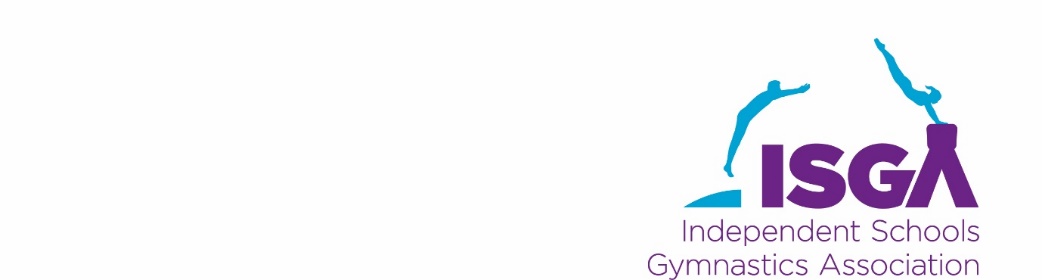 Girls National Championship Challenge Cup At Haberdashers’ Boys School, Elstree  on 2nd March 2024Results – UNDER 13UNDER 13 - Individual Total PositionsNo. Competitor NameIndiv totalIndiv totalIndiv totalTeamTeamTeamSt Helen & St KatharineSt Helen & St KatharineSt Helen & St KatharineSVVVSFVFScorePosPosScorePosPos201R Cruikshank8.808.608.008.0033.4010202C Field9.208.807.908.6034.503=203G Heiner8.508.700.008.8026.0025204S Martin7.908.307.400.0023.6026205K Ormerod8.908.607.008.1032.6015206B Parsons0.000.006.007.5013.5032Total of top 435.4034.7030.3033.50133.903No. Competitor NameIndiv totalIndiv totalIndiv totalTeamTeamTeamThomas’s, BatterseaThomas’s, BatterseaThomas’s, BatterseaSVVVSFVFScorePosPosScorePosPos207Georgie Aylmer7.907.806.400.0022.1028208Lexie Bateman7.208.407.407.7030.7023209Amran Joseph7.808.707.307.4031.2021210Paula Van Hulle0.008.600.007.4016.0030211Ava Lekan8.200.006.608.1022.9027212Andee Close7.608.806.307.8030.5024Total of top 431.5034.5027.7031.00124.706No. Competitor NameIndiv totalIndiv totalIndiv totalTeamTeamTeamPriors FieldPriors FieldPriors FieldSVVVSFVFScorePosPosScorePosPos219Lara Cushway8.608.607.007.9032.1018220Sophia Hobb8.200.007.500.0015.7031221Stella Williams-Gothuey9.008.908.208.3034.405222Isla Smith8.009.007.708.0032.7014223Mimi Harrington0.008.500.007.9016.4029224Isobel Forwood8.508.807.508.1032.9011Total of top 434.3035.3030.9032.30132.804No. Competitor NameIndiv totalIndiv totalIndiv totalTeamTeamTeamCranford HouseCranford HouseCranford HouseSVVVSFVFScorePosPosScorePosPos225Chloe Edwards8.408.808.007.6032.8013226Brooke Barnes 0.000.000.000.000.0033227Emily Haywood9.008.908.208.1034.207228Lara Ford8.508.507.008.5032.5016229Beatrix Simons8.208.607.407.6031.8019230spare0.000.000.000.000.0033Total of top 434.1034.8030.6031.80131.305No. Competitor NameIndiv totalIndiv totalIndiv totalTeamTeamTeamClaremontClaremontClaremontSVVVSFVFScorePosPosScorePosPos231Thea Clark8.509.107.507.8032.9011=232Ellie Whitely9.209.207.908.0034.306233Sylivie Turner8.208.406.908.0031.5020234Isla Budd0.000.000.000.000.0033=235Eve McAinsh8.608.307.207.1031.2021=236Sophie Way9.109.007.908.6034.602Total of top 435.4035.7030.5032.40134.002No. Competitor NameIndiv totalIndiv totalIndiv totalTeamTeamTeamPort RegisPort RegisPort RegisSVVVSFVFScorePosPosScorePosPos237Orlaith Cowan9.309.007.408.8034.503=238Iris Cowell9.409.107.608.9035.001239Tabitha Bridgeman9.008.708.008.2033.909240Genevieve Milnes8.808.608.308.4034.108241Jecca Oram8.408.507.208.3032.4017242spare0.0033=Total of top 436.5035.4031.3034.40137.601NoNoNameNameSchoolSchoolSchoolSchoolSchoolScorePositionPosition238238Iris CowellIris CowellPort RegisPort RegisPort RegisPort RegisPort Regis35.001236236Sophie WaySophie WayClaremontClaremontClaremontClaremontClaremont34.602202202C FieldC FieldSt Helen & St KatharineSt Helen & St KatharineSt Helen & St KatharineSt Helen & St KatharineSt Helen & St Katharine34.503=237237Orlaith CowanOrlaith CowanPort RegisPort RegisPort RegisPort RegisPort Regis34.503=221221Stella Williams-GothueyStella Williams-GothueyPriors FieldPriors FieldPriors FieldPriors FieldPriors Field34.405232232Ellie WhitelyEllie WhitelyClaremontClaremontClaremontClaremontClaremont34.306227227Emily HaywoodEmily HaywoodCranford HouseCranford HouseCranford HouseCranford HouseCranford House34.207240240Genevieve MilnesGenevieve MilnesPort RegisPort RegisPort RegisPort RegisPort Regis34.108239239Tabitha BridgemanTabitha BridgemanPort RegisPort RegisPort RegisPort RegisPort Regis33.909201201R CruikshankR CruikshankSt Helen & St KatharineSt Helen & St KatharineSt Helen & St KatharineSt Helen & St KatharineSt Helen & St Katharine33.4010224224Isobel ForwoodIsobel ForwoodPriors FieldPriors FieldPriors FieldPriors FieldPriors Field32.9011=231231Thea ClarkThea ClarkClaremontClaremontClaremontClaremontClaremont32.9011=225225Chloe EdwardsChloe EdwardsCranford HouseCranford HouseCranford HouseCranford HouseCranford House32.8013222222Isla SmithIsla SmithPriors FieldPriors FieldPriors FieldPriors FieldPriors Field32.7014205205K OrmerodK OrmerodSt Helen & St KatharineSt Helen & St KatharineSt Helen & St KatharineSt Helen & St KatharineSt Helen & St Katharine32.6015228228Lara FordLara FordCranford HouseCranford HouseCranford HouseCranford HouseCranford House32.5016241241Jecca OramJecca OramPort RegisPort RegisPort RegisPort RegisPort Regis32.4017219219Lara CushwayLara CushwayPriors FieldPriors FieldPriors FieldPriors FieldPriors Field32.1018229229Beatrix SimonsBeatrix SimonsCranford HouseCranford HouseCranford HouseCranford HouseCranford House31.8019233233Sylivie TurnerSylivie TurnerClaremontClaremontClaremontClaremontClaremont31.5020209209Amran JosephAmran JosephSt Thomas's, BatterseaSt Thomas's, BatterseaSt Thomas's, BatterseaSt Thomas's, BatterseaSt Thomas's, Battersea31.2021=235235Eve McAinshEve McAinshClaremontClaremontClaremontClaremontClaremont31.2021=208208Lexie BatemanLexie BatemanSt Thomas's, BatterseaSt Thomas's, BatterseaSt Thomas's, BatterseaSt Thomas's, BatterseaSt Thomas's, Battersea30.7023212212Andee CloseAndee CloseSt Thomas's, BatterseaSt Thomas's, BatterseaSt Thomas's, BatterseaSt Thomas's, BatterseaSt Thomas's, Battersea30.5024203203G HeinerG HeinerSt Helen & St KatharineSt Helen & St KatharineSt Helen & St KatharineSt Helen & St KatharineSt Helen & St Katharine26.0025204204S MartinS MartinSt Helen & St KatharineSt Helen & St KatharineSt Helen & St KatharineSt Helen & St KatharineSt Helen & St Katharine23.6026211211Ava LekanAva LekanSt Thomas's, BatterseaSt Thomas's, BatterseaSt Thomas's, BatterseaSt Thomas's, BatterseaSt Thomas's, Battersea22.9027207207Georgie AylmerGeorgie AylmerSt Thomas's, BatterseaSt Thomas's, BatterseaSt Thomas's, BatterseaSt Thomas's, BatterseaSt Thomas's, Battersea22.1028223223Mimi HarringtonMimi HarringtonPriors FieldPriors FieldPriors FieldPriors FieldPriors Field16.4029210210Paula Van HullePaula Van HulleSt Thomas's, BatterseaSt Thomas's, BatterseaSt Thomas's, BatterseaSt Thomas's, BatterseaSt Thomas's, Battersea16.0030220220Sophia HobbSophia HobbPriors FieldPriors FieldPriors FieldPriors FieldPriors Field15.7031206206B ParsonsB ParsonsSt Helen & St KatharineSt Helen & St KatharineSt Helen & St KatharineSt Helen & St KatharineSt Helen & St Katharine13.5032UNDER 13 Team PositionsUNDER 13 Team PositionsUNDER 13 Team PositionsUNDER 13 Team PositionsUNDER 13 Team PositionsUNDER 13 Team PositionsUNDER 13 Team PositionsSchoolSchoolSchoolScoreScorePositionPositionPort RegisPort RegisPort Regis137.60137.601ClaremontClaremontClaremont134.00134.002St Helen & St KatharineSt Helen & St KatharineSt Helen & St Katharine133.90133.903Priors FieldPriors FieldPriors Field132.80132.804Cranford HouseCranford HouseCranford House131.30131.305St Thomas's, BatterseaSt Thomas's, BatterseaSt Thomas's, Battersea124.70124.706